ZAPISNIKsestanka Upravnega odbora šolskega sklada, ki je bil dne           9.10. 2014 ob 17.00 uri v zbornici šole.Dnevni red:1. Pregled sklepov prejšnjega sestanka in potrditev dnevnega reda2. Konstituiranje Upravnega odbora šolskega sklada3. Program dela za šolsko leto 2014/154. RaznoPRISOTNI: Vesna Mesarič Lorber, Matej Verbajs, Marjeta R. Žumer, Branka Gaiser, Dragica               Kosi, Maja Bezjak, Mojca Žunkovič, Miran Murko             NEOPRAVIČENO ODSOTNI:/K1) Prisotni so potrdili predlog dnevnega reda in gospa ravnateljica je pregledala sklepe zadnjega sestanka. Predstavila je Pravila Šolskega sklada in prisotne seznanila od kod je bil denar pridobljen in za kaj porabljen. Trenutno stanje na šolskem skladu je 1174, 85 eur.K2) Konstituiran je bil nov upravni odbor:PREDSEDNIK: g Matej VerbajsPODPREDSEDNICA: ga. Marjeta R. ŽumerTAJNICA: ga.  Dragica KosiK3) Podan je bil predlog, da se vsem podjetnikom v Občini Hajdina pošljejo vloge za prispevek za nakup dveh igral. SKLEP 1: Vsem podjetnikom v Občini Hajdina se v decembru 2014  pošlje prošnja za prispevek za donatorstvo, ki bi bil namenjen nakupu dveh igral ( eno za šolo in eno za vrtec).Podan je bil predlog, da se vsak mesec na položnici prispeva 1 EUR za Šolski sklad ali da, staršem ponudimo izjave s ponujenimi prostovoljnimi prispevki v višini 2, 5, 7 ali 10 EUR ali, da se v šolski slad prispeva po 5 EUR na šolsko leto.SKLEP 2: Predlogi o doniranju v šolski sklad s strani staršev  bodo  podani in obravnavani na seji Sveta staršev.SKLEP 3: V drugem tednu novembra bomo izvedli akcijo zbiranje odpadnega papirja. Vključena bosta šola in vrtec. Naslednja akcija bi bila izvedena v mesecu aprilu 2015, sredstva pa bi bila takrat namenjena vsakemu oddelku oz. skupini v višini nabranega papirja za ekskurzijo. SKLEP 4:  Konec novembra 2014, šola izvede BAZAR s spremljevalnim zabavnim programom. Bazar se bo izvedel tudi v vrtcu. Zbrani prostovoljni prispevki bodo namenjeni za šolski sklad. Zbrana sredstva v Šolskem skladu  bi bila namenjena za plačilo  učiteljev smučanja v zimski šoli v naravi v 6. razredu,  če se bo seveda zbralo dovolj denarja. Iz šolskega sklada se bo še naprej pomagalo učencem, katerih starši zaradi socialne stiske težko krijejo stroške. Pomagalo se bo pri plačilu  šolskih ekskurzij, taborov, šol v naravi,  devetemu razredu  in rdeči igralnici pa se bo namenilo po 100 EUR.K4) Iz razpoložljivih sredstev bi nabavili:-30 pelerin za vrtec v vrednosti okrog 300 EUR,- lego kocke prav tako za šolo v vrednosti okrog 100 EUR,- 2 glasbena stolpa za učilnice v šoli v vrednosti 140 EUR,-stojalo za risbice v šoli v vrednosti 100 EUR.SKLEP 5: Poda se predlog na Svetu staršev na novembrski seji  za nabavo predlaganega.ZAPISALA: Dragica Kosi                                           PREDSEDNIK UO: Matej VerbajsOSNOVNA ŠOLA HAJDINASp. Hajdina 24, 2288 Hajdinahttp://www.os-hajdina.si 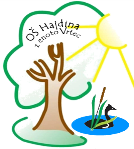      02/788-1260  02/788-1261o-hajdina.mb@guest.arnes.si